Об утверждении Положения о спасательныхслужбах (службах гражданской обороны) вМамадышском муниципальном районе Республики Татарстан В соответствии с Федеральным законом от 12 февраля 1998 года N 28-ФЗ «О гражданской обороне», Постановлением Правительства Российской Федерации от 26 ноября 2007 года N 804 «Об утверждении Положения о гражданской обороне в Российской Федерации», Указом Президента Республики Татарстан от 22 ноября 2008 года № УП-598 «Об утверждении положения об организации и ведении гражданской обороны в Республике Татарстан», приказом МЧС России от 14 ноября 2008 года № 687 «Об утверждении Положения об организации и ведении гражданской обороны в муниципальных образованиях и организациях», в целях реализации  п.8 «Положения об организации и ведении гражданской обороны в Мамадышском муниципальном районе Республики Татарстан», утвержденного   Постановлением исполнительного комитета Мамадышского муниципального района  № 165 от 07.05.2021г.,  Исполнительный комитет Мамадышского муниципального района Республики Татарстан       п о с т а н о в л я е т:Утвердить:       1.1.Положение о спасательных службах (службах гражданской обороны) в Мамадышском муниципальном районе Республики Татарстан согласно приложения (Приложение).        2. Опубликовать настоящее постановление на Официальном портале правовой информации Республики Татарстан (http:pravo.tatarstan.ru) и на официальном сайте Мамадышского муниципального района. 3.  Контроль за исполнением настоящего постановления оставляю за собой.Руководитель                                                                                           И.М.Дарземанов   Приложение к постановлению Исполнительного комитета                                                                            Мамадышского муниципального района Республики Татарстанот  06.07.2021г.  №  224______ПОЛОЖЕНИЕо спасательных службах (службах гражданской обороны) Мамадышского муниципального районаI .Общие положенияСпасательная служба (служба гражданской обороны) – совокупность органов управления, сил и средств гражданской обороны, предназначенных для проведения мероприятий по гражданской обороне, всестороннего обеспечения действий аварийно-спасательных формирований и выполнения других неотложных работ при ведении военных действий или вследствие этих действий, а также при ликвидации последствий чрезвычайных ситуаций природного и техногенного характера.        Спасательные службы (службы гражданской обороны) в мирное время при необходимости могут привлекаться для участия в мероприятиях по предупреждению и ликвидации чрезвычайных ситуаций природного и техногенного характера, а также вызванных террористическими актами.       В Мамадышском муниципальном районе создаются:Спасательные службы (службы гражданской обороны) Мамадышского муниципального района;объектовые службы гражданской обороны.Спасательные службы (службы гражданской обороны) в своей деятельности руководствуются Конституцией Российской Федерации и Конституцией Республики Татарстан, нормативными правовыми актами Российской Федерации, нормативными правовыми актами Республики Татарстан, органов местного самоуправления, нормативными правовыми актами Министерства Российской Федерации по делам гражданской обороны, чрезвычайным ситуациям и ликвидации последствий стихийных бедствий.В Мамадышском муниципальном районе создаются следующие спасательные службы (службы гражданской обороны):служба связи и оповещения;медицинская служба;служба охраны общественного порядка;противопожарная служба;служба транспортного обеспечения  и снабжения ГСМ;дорожная служба;служба энергетики;инженерная служба;коммунально-техническая служба;служба торговли и питания;служба  защиты животных и растений;служба санитарно-эпидемиологического надзора.При необходимости и наличии соответствующих сил и средств в организациях Мамадышского муниципального района могут создаваться другие  службы гражданской обороны.Состав и структуру соответствующих спасательных служб (служб гражданской обороны) определяет: в Мамадышском муниципальном районе  - Руководитель гражданской обороны Мамадышского муниципального района, в организации (на объекте ) - Руководитель гражданской обороны организаций(объекта), создающий службу.II. Мероприятия, выполняемые  спасательными службами (службами гражданской обороны)Общими функциями спасательных служб (служб гражданской обороны) являются:обеспечение мероприятий по гражданской обороне в соответствии с профилем деятельности службы;подготовка органов управления, сил и средств службы гражданской обороны к выполнению задач по обеспечению мероприятий по гражданской обороне;учет сил и средств, входящих в состав службы гражданской обороны, их укомплектованности личным составом, оснащенности техникой и обеспеченности  имуществом;обеспечение действий нештатных аварийно-спасательных формирований в ходе проведения аварийно-спасательных и других неотложных работ;организация и поддержание взаимодействия с другими службами гражданской обороны, с соответствующими органами управления по делам гражданской обороны и чрезвычайным ситуациям;защита личного состава, техники, имущества служб гражданской обороны от  поражающих факторов современных средств поражения, аварий, катастроф и стихийных бедствий.Функции спасательных служб (служб гражданской обороны), исходя из профиля деятельности.1) Служба связи и оповещения:создание и поддержание в состоянии постоянной  готовности системы централизованного оповещения населения, осуществление ее модернизации на базе технических средств нового поколения;использование локальных систем оповещения; использование  специализированных технических средств оповещения и информирования населения в местах массового пребывания людей; комплексное использование средств единой сети электросвязи, сетей и средств радио-, проводного и телевизионного вещания, а также других технических средств передачи информации. 2)Медицинская служба: планирование и организация медицинского обеспечения мероприятий по гражданской обороне;проведение лечебно-эвакуационных мероприятий;организация оказания населению всех видов медицинской помощи;предупреждение возникновения и распространения инфекционных заболеваний;развертывание необходимой лечебной базы в загородной зоне.3) Служба охраны общественного порядка:создание сил охраны общественного порядка, их оснащение материально-техническими средствами и подготовка в области гражданской обороны;восстановление и охрана общественного порядка;обеспечение безопасности дорожного движения в городах и других населенных пунктах, на маршрутах эвакуации населения и выдвижения сил гражданской обороны;          охрана объектов, подлежащих обязательной охране органами внутренних дел, и имущества юридических и физических лиц (в соответствии с договором), принятие мер по охране имущества, оставшегося без присмотра;организация и проведение мероприятий по осуществлению опознания и учета трупов с соблюдением установленных законодательством правил.4) Противопожарная служба:создание необходимых противопожарных сил, их оснащение материально-техническими средствами и подготовка в  области гражданской обороны; тушение пожаров в районах проведения аварийно-спасательных и других неотложных работ;тушение пожаров в жилой застройке в военное время.5) Служба транспортного обеспечения  и снабжения ГСМ:организация обеспечения эвакуации населения всеми видами транспорта, подвоза (вывоза) рабочих смен, подвоза материалов для строительства защитных сооружений, вывоза в загородную зону материальных и культурных ценностей, уникального оборудования, продовольствия и иных материальных средств, подвоза сил и средств гражданской обороны для проведения аварийно-спасательных и других неотложных работ в очагах поражения, зонах катастрофического затопления, а также в районах чрезвычайных ситуаций;организация ремонта автомобильной техники, вышедшей из строя в ходе выполнения мероприятий по гражданской обороне, подведомственных Министерству транспорта и дорожного хозяйства Республики Татарстан предприятий, эвакуация ее на ремонтные предприятия. нормированное снабжение населения ГСМ;разработка и осуществление мероприятий по защите запасов ГСМ;организация закладки запасов ГСМ в специально отведенных пунктах;обеспечение ГСМ нештатных аварийно-спасательных формирований в районах размещения,  а также в районах проведения аварийно-спасательных и других неотложных работ. 6) Дорожная служба:организация и осуществление дорожно-мостового обеспечения мероприятий по гражданской обороне;ремонт, восстановление и поддержание в готовности дорог и мостов;создание на маршрутах выдвижения сил гражданской обороны и маршрутах эвакуации обходных путей. 7) Служба энергетики :определение перечня объектов, подлежащих маскировке; организация разработки планов осуществления комплексной маскировки территорий, отнесенных в установленном порядке к группам по гражданской  обороне, а также организаций, являющихся вероятными целями при использовании современных средств поражения; организация создания и поддержания в состоянии постоянной готовности к использованию по предназначению запасов материально-технических средств, необходимых для проведения мероприятий по осуществлению световой и других видов маскировки;организация создания запасов оборудования и запасных частей для ремонта поврежденных систем энергоснабжения;организация проведения инженерно-технических мероприятий по уменьшению демаскирующих признаков организаций, отнесенных в установленном порядке к категориям по гражданской обороне. 8) Инженерная служба:разработка и реализация в мирное и военное время инженерно-технических мероприятий гражданской обороны;организация  строительства, поддержания  в  состоянии  постоянной готовности к использованию по  предназначению  и  технического обслуживания защитных сооружений гражданской обороны и их технических систем;органиазция и учет приспособления в мирное время и при переводе гражданской обороны с мирного на военное время заглубленных помещений, метрополитена и других сооружений подземного пространства для укрытия населения;подготовка в мирное время и строительство при переводе гражданской обороны с мирного на военное время быстровозводимых защитных   сооружений гражданской обороны с упрощенным внутренним оборудованием  и укрытий простейшего типа;обеспечение укрытия населения в защитных сооружениях гражданской обороны. 9)Коммунально-техническая служба:разработка и проведение мероприятий, направленных на повышение надежности функционирования систем и источников водоснабжения;обеспечение готовности коммунальных служб к работе в условиях военного времени, разработка планов их действий;создание запасов оборудования и запасных частей для ремонта поврежденных систем водоснабжения;организация  за созданием и подготовкой резерва мобильных средств для очистки, опреснения и транспортировки воды;создание на водопроводных станциях необходимых запасов реагентов, реактивов, консервантов и дезинфицирующих средств;создание запасов резервуаров и емкостей, сборно-разборных трубопроводов, мобильных резервных и автономных источников энергии, другого необходимого оборудования и технических средств;предоставление населению коммунально-бытовых услуг;инвентаризация сохранившегося и оценка состояния поврежденного жилого фонда, определение возможности его использования  для  размещения пострадавшего населения;заблаговременное создание запасов дезактивирующих, дегазирующих и дезинфицирующих веществ и растворов для проведения санитарной обработки населения, обеззараживания зданий и сооружений, специальной обработки техники и территорий;создание сил гражданской обороны для проведения санитарной обработки населения и обеззараживания техники, зданий и территорий, а  также  их оснащение и подготовка в области гражданской обороны;организация проведения мероприятий по обеззараживанию техники, зданий и территорий, санитарной обработке населения;заблаговременное определение мест возможных захоронений;создание, подготовка и поддержание в готовности сил и средств гражданской обороны для обеспечения мероприятий по срочному   захоронению трупов, организация захоронения  их с соблюдением установленных законодательством правил, в том числе на базе специализированных ритуальных организаций.10)Служба торговли и питания:нормированное снабжение населения продовольственными и непродовольственными товарами; разработка и осуществление мероприятий по защите запасов продовольствия и промышленных товаров первой необходимости;организация закладки запасов продовольствия в убежища и пункты управления;обеспечение питанием личного состава нештатных аварийно-спасательных формирований в районах размещения, в районах проведения аварийно-спасательных и других неотложных работ, а также пострадавшего населения. 11) Служба защиты животных и растений:организация и проведение ветеринарного и фитопатологического наблюдения;организация и проведение мероприятий по обеспечению устойчивой работы сельскохозяйственного производства;организация и проведение мероприятий по защите сельскохозяйственных животных, растений, источников воды и кормов, ветеринарной обработке, лечению поражённых животных, обеззараживанию посевов,  пастбищ, продукции животноводства и растениеводства.12) Служба санитарно-эпидемиологического надзора:организация санитарно-эпидемиологического надзора;проведение санитарно-гигиенических и противоэпидемиологических мероприятий среди населения, пострадавшего при ведении военных действий или вследствие этих действий;совершенствование методов и технических средств мониторинга состояния радиационной, химической, биологической обстановки;оценка степени зараженности и загрязнения продовольствия и объектов окружающей среды радиоактивными, химическими и биологическими веществами.III. Порядок создания спасательных служб (служб гражданской обороны)Спасательные службы (службы гражданской обороны) создаются:в Мамадышском муниципальном районе - решением руководителя исполнительного комитета муниципального района - руководителя гражданской обороны; объектовые - решением руководителей организаций.Руководители спасательных служб (служб гражданской обороны) назначаются:в Мамадышском муниципальном районе  - решением руководителя исполнительного комитета муниципального района - руководителя гражданской обороны; объектовых -  решением руководителей организаций.Спасательные службы (службы гражданской обороны)  создаются на базе органов управления и организаций, объединяющихся по соответствующим профилям основной деятельности, независимо от формы их собственности и ведомственной принадлежности (подчиненности).Формирование спасательных служб (службы гражданской обороны) возлагается на ведомство или организацию, входящую в состав службы и имеющую наилучшие условия для ее создания (далее -  формирователь службы гражданской обороны).Формирователь службы гражданской обороны создает штаб службы, разрабатывает необходимые организационно-плановые документы, осуществляет методическое руководство подготовкой органов управления, сил и средств организаций, входящих в состав службы. Штаб службы - орган управления службой, предназначенный для руководства подготовкой службы к выполнению задач мирного и военного времени и управления силами и средствами службы.В состав штабов служб гражданской обороны муниципальных образований включаются должностные лица органов управления, формирующих службы, руководители и должностные лица (по согласованию) организаций, включенных в состав службы.IV. Руководство спасательными службами (службами гражданской обороны)Общее руководство спасательными службами (службами гражданской обороны) осуществляют  соответствующие руководители гражданской обороны.Непосредственное руководство спасательными службами (службами гражданской обороны) осуществляют руководители этих служб.Руководители спасательных служб (служб гражданской обороны)  Мамадышского муниципального района в режиме повседневной деятельности осуществляют органиазцию за деятельностью соответствующих служб гражданской обороны организаций и организуют взаимодействие между ними.С введением высших степеней готовности гражданской обороны или режима чрезвычайной ситуации руководители республиканских служб гражданской обороны осуществляют оперативное руководство деятельностью соответствующих служб гражданской обороны объектовых.Координацию деятельности спасательных служб (служб гражданской обороны) осуществляют органы, уполномоченные на решение задач в области гражданской обороны. V. Организация управления спасательными службами  (службами гражданской обороны)Управление спасательными службами (службами гражданской обороны) заключается в осуществлении постоянного руководства со стороны соответствующих руководителей служб и их штабов подчиненными органами управления, нештатными аварийно-спасательными формированиями, в обеспечении их готовности, организации деятельности по обеспечению мероприятий по гражданской обороне в условиях мирного и военного времени.Основой управления спасательными службами (службами гражданской обороны) являются решения руководителей служб и вышестоящих руководителей гражданской обороны, а также планы обеспечения мероприятий по гражданской обороне служб.Планирование обеспечения мероприятий по гражданской обороне осуществляется на основе Плана гражданской обороны и защиты населения (далее – план гражданской обороны) Мамадышского муниципального района, планов гражданской обороны организаций.Планы обеспечения мероприятий по гражданской обороне служб определяют организацию и порядок выполнения ими специальных мероприятий по гражданской обороне. Разработку планов обеспечения мероприятий по гражданской обороне службы организуют руководители служб гражданской обороны.Рекомендации по структуре и содержанию планов обеспечения мероприятий по гражданской обороне служб разрабатываются Министерством по делам гражданской обороны и чрезвычайным ситуациям Республики Татарстан.Планы обеспечения мероприятий по гражданской обороне служб утверждаются  и вводятся в действие соответствующими руководителями гражданской обороны.Задачи служб гражданской обороны определяются положениями о соответствующих службах. Положения о службах гражданской обороны разрабатываются руководителями служб, согласовываются с соответствующими органами, уполномоченными на решение задач в области гражданской обороны,  руководителями организаций, входящих в состав служб, и утверждаются соответствующими руководителями гражданской обороны.Организация работы штабов спасательных служб (служб гражданской обороны), порядок и сроки представления донесений, организация взаимодействия с другими службами гражданской обороны, войсками гражданской обороны, частями и подразделениями Вооруженных Сил Российской Федерации определяются соответствующими наставлениями и специальными указаниями соответствующих федеральных органов исполнительной власти и органов управления по делам гражданской обороны и чрезвычайным ситуациям.Службы гражданской обороны, для всестороннего обеспечения мероприятий по гражданской обороне:привлекают штатные и нештатные аварийно-спасательные формирования,  соответствующие профилю деятельности службы;организуют учет формирований, входящих в состав служб, организаций и учреждений, привлекаемых для решения задач гражданской обороны, их укомплектованности личным составом, техникой и имуществом.Нештатные аварийно-спасательные формирования, привлекаемые службами гражданской обороны, предназначаются для выполнения специальных мероприятий при проведении аварийно-спасательных и других неотложных работ и при решении других задач гражданской обороны, для усиления формирований общего назначения и всестороннего обеспечения их действий при выполнении ими задач в очагах поражения и зонах катастрофического затопления.Общее количество нештатных аварийно-спасательных формирований, привлекаемых службами гражданской обороны, и их численность определяются характером и объемом задач, решаемых службами в мирное и военное время, наличием людских ресурсов и материальных средств с учетом особенностей местных условий.Создание нештатных аварийно-спасательных формирований,  привлекаемых службами гражданской обороны, предполагает укомплектование их личным составом, оснащение транспортными средствами, специальной техникой, имуществом и подготовку по соответствующим программам.Порядок создания, комплектования, организационно-штатная структура и учет нештатных аварийно-спасательных формирований определен приказом Министерства Российской Федерации по делам гражданской обороны, чрезвычайным ситуациям и ликвидации последствий стихийных бедствий от 23.12.2005 года № 999 «Об утверждении Порядка создания нештатных аварийно-спасательных формирований».VI. Порядок комплектования, материально-технического и финансового обеспечения спасательных служб (служб гражданской обороны)Комплектование спасательных служб (служб гражданской обороны) личным составом, оснащение техникой и материально-техническими средствами осуществляются соответствующими руководителями гражданской обороны и руководителями служб гражданской обороны за счет организаций, на базе которых создаются службы.Обеспечение служб гражданской обороны автомобильным транспортом, дорожно-строительной и подъемно-транспортной техникой производится за счет ресурсов, не подлежащих передаче Вооруженным Силам Российской Федерации в военное время.Финансирование мероприятий по гражданской обороне и защите населения осуществляется в соответствии с законодательством РФ.Заместитель  руководителя                                                                    Р.М.НикифоровИСПОЛНИТЕЛЬНЫЙ КОМИТЕТ МАМАДЫШСКОГО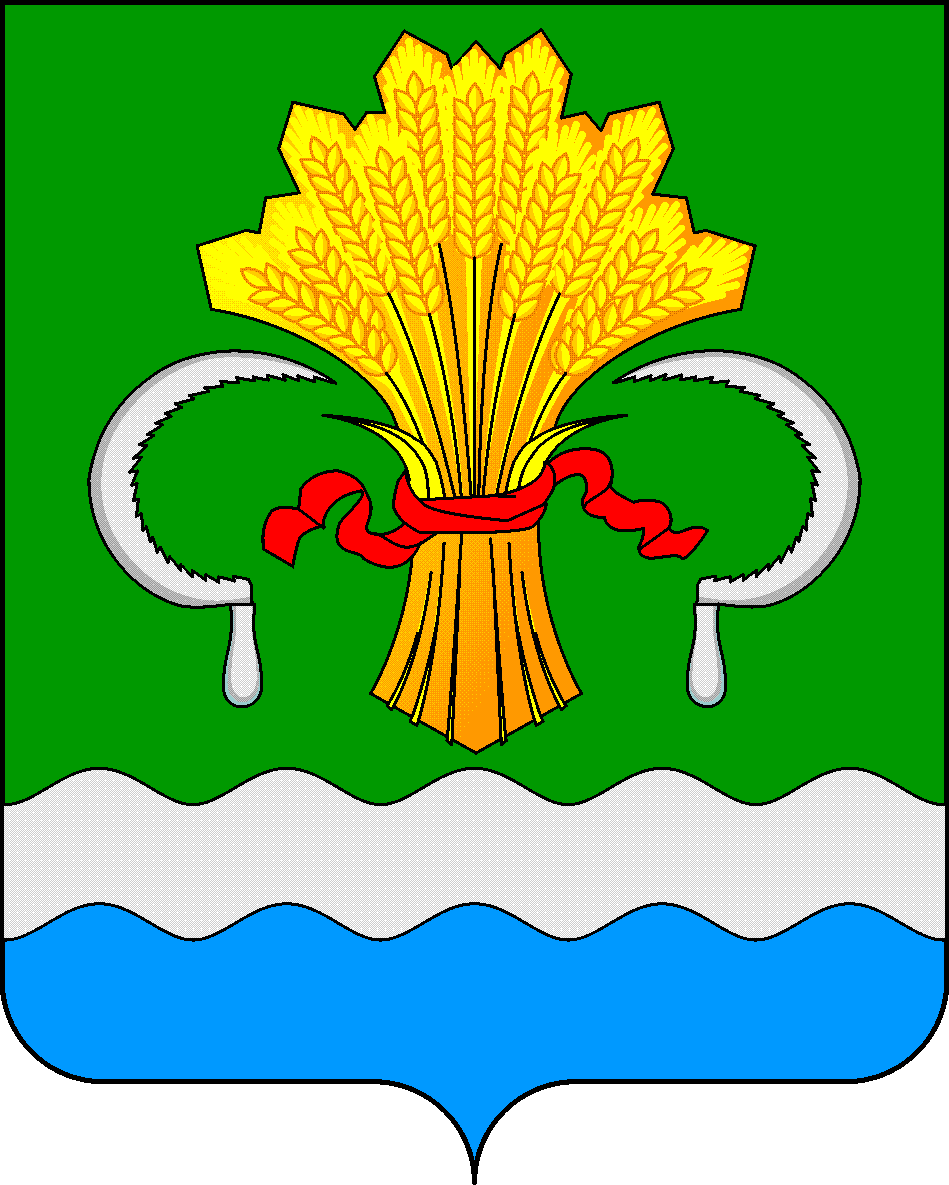 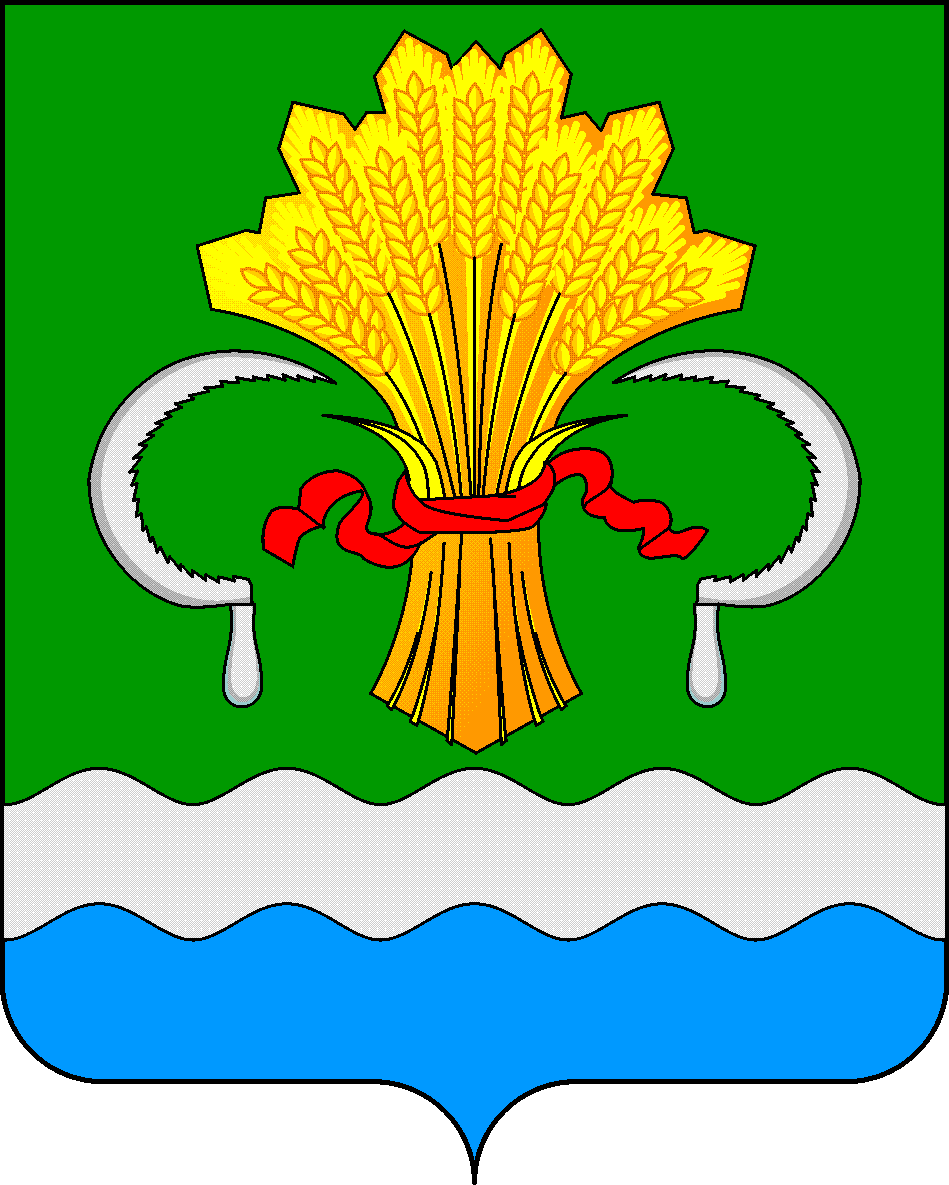  МУНИЦИПАЛЬНОГО РАЙОНА РЕСПУБЛИКИ ТАТАРСТАНул.М.Джалиля, д.23/33, г. Мамадыш, Республика Татарстан, 422190ТАТАРСТАН РЕСПУБЛИКАСЫНЫҢМАМАДЫШ МУНИЦИПАЛЬ РАЙОНЫНЫҢ БАШКАРМА КОМИТЕТЫМ.Җәлил ур, 23/33 й., Мамадыш ш., Татарстан Республикасы, 422190     Тел.: (85563) 3-15-00, 3-31-00, факс 3-22-21, e-mail: mamadysh.ikrayona@tatar.ru, www.mamadysh.tatarstan.ru     Тел.: (85563) 3-15-00, 3-31-00, факс 3-22-21, e-mail: mamadysh.ikrayona@tatar.ru, www.mamadysh.tatarstan.ru     Тел.: (85563) 3-15-00, 3-31-00, факс 3-22-21, e-mail: mamadysh.ikrayona@tatar.ru, www.mamadysh.tatarstan.ru    Постановление№ 224    Постановление№ 224                    Карарот «06»         07         2021 г.